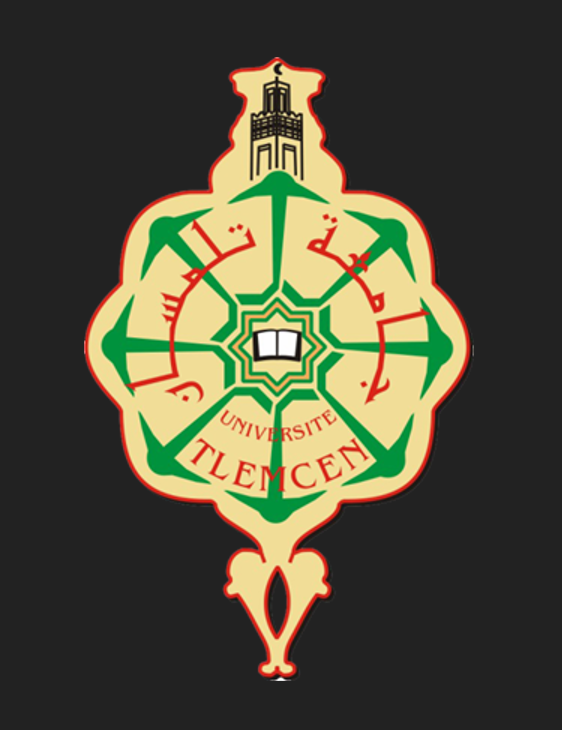 Grille d’évaluationRemarks : ………………………………………………………………………………………………………………………………………………………………………………………………………..………………………………………………………………………………………………………………………………………………………………………………………………………..………………………………………………………………………………………………………………………………………………………………………………………………………..………………………………………………………………………………………………………………………………………………………………………………………………………..…………………………………………………………………………………………………………

Date and signatureExcellentTrès bienSatisfaisantA revoirABCDCritères d’évaluationABCDL’aspect organisationnelL’aspect organisationnelL’aspect organisationnelL’aspect organisationnelL’aspect organisationnelDescriptifs du coursLa clarté, la structure et la présentation d’une carte mentaleLa qualité de l’interface : lisibilité des textes, qualité des images, logique de l’organisation et l’interactivité des activitésCohérence entre le système d’entrée, d’apprentissage et de sortieL’accès facile au contenu du cours sur le siteQualité et consistance des sources d’information : (écrites – électronique – sites web)Disponibilité des moyens de communication pour les étudiants (Forums, chat …) Le système d’entrée Le système d’entrée Le système d’entrée Le système d’entrée Le système d’entrée01- Les objectifs01- Les objectifs01- Les objectifs01- Les objectifs01- Les objectifsLa présence des objectifs générauxLa présence des objectifs intermédiaires La présence des objectifs spécifique La formulation des objectifs est bien claireLa formulation des objectifs est précise La formulation des objectifs est mesurable (Savoir/ Savoir-faire/ Savoir être)Utilisation des verbes d’actionProcéder du général au particulier02- Les pré-requis02- Les pré-requis02- Les pré-requis02- Les pré-requis02- Les pré-requisLa présence des pré-tests 	La présence des prés-requisLe respect du principe de polyvalenceLa cohérente entre les pré-requis et le contenuLe système d’apprentissageLe système d’apprentissageLe système d’apprentissageLe système d’apprentissageLe système d’apprentissageStructuration du coursRessources d’aide à l’apprentissage :(visuelle, images, tableaux……)Cohérence entre les objectifs et le contenu du coursPrésence et qualité de l’évaluation des acquis après chaque unité d'apprentissageLe système de sortieLe système de sortieLe système de sortieLe système de sortieLe système de sortieStructure d’orientation basée sur le système de feedback pour chaque unité d’apprentissageUne diversité dans le type des activités proposées Intégration des activités d’évaluation finaleIntégration du système de remédiationBibliographieBibliographieBibliographieBibliographieBibliographieMention des références utiliséesPrésence du glossaire et abréviation 